VOORBEELD VAN standaard e-mail bij de online enquête naar de leden Mevrouw, mijnheer<naamCoP> bestaat al sinds <exacte datum>. We willen daarom weten of <naamCoP> je de gewenste resultaten oplevert en in welke mate je tevreden bent over onze manier van werken en de aangeboden activiteiten. Je antwoorden helpen ons om <naamCoP> nog beter aan je wensen aan te passen.Alle leden van <naamCoP> ontvangen deze enquête. Je antwoorden worden vertrouwelijk verwerkt. De coördinator van <naamCoP> ontvangt enkel een samenvatting van de antwoorden (de samengevoegde gegevens).Kun je een tiental minuten van je tijd aan deze enquête besteden? Klik op deze link. Je hebt tot <datum> om te antwoorden.Als je moeilijkheden ondervindt om de enquête in te vullen, stuur dan een mailtje naar km@p-o.belgium.be .Hartelijk dank voor je deelname.Met vriendelijke groet<naam coördinator>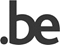 